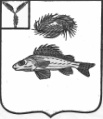 СОВЕТДЕКАБРИСТСКОГО МУНИЦИПАЛЬНОГО ОБРАЗОВАНИЯЕРШОВСКОГО МУНИЦИПАЛЬНОГО РАЙОНАСАРАТОВСКОЙ ОБЛАСТИРЕШЕНИЕот 15.08.2017 г.								№ 20-64«О внесении изменений в Устав Декабристского муниципального образования Ершовского муниципального района Саратовской области»	На основании Федерального закона от 6 октября 2003 г. № 131-ФЗ «Об общих принципах организации местного самоуправления в Российской Федерации», Федерального закона от 7 июня 2017 г. № 107-ФЗ «О внесении изменений в отдельные законодательные акты Российской Федерации в части совершенствования законодательства о публичных мероприятиях», Федерального закона от 21 июля 2005 года № 97-ФЗ «О государственной регистрации уставов муниципальных образований», Постановления Пленума Верховного суда Российской Федерации от 27.12.2016 № 64 «О некоторых вопросах, возникающих при рассмотрении судами дел, связанных с приостановлением деятельности или ликвидацией некоммерческих организаций, а также запретом деятельности общественных или религиозных объединений, не являющихся юридическими лицами»,  Устава Декабристского муниципального образования Ершовского муниципального района Саратовской области Совет Декабристского муниципального образования РЕШИЛ:	1. Внести в Устав Декабристского муниципального образования Ершовского муниципального района Саратовской области, принятый решением Совета Декабристского муниципального образования от 17.11.2016 г. № 7-22 «О принятии Устава Декабристского муниципального образования Ершовского муниципального района Саратовской области» следующие изменения:	1.1. пункт 1 части 3 статьи 12 изложить в следующей редакции:«1) проект устава муниципального образования, а также проект муниципального нормативного правового акта о внесении изменений и дополнений в данный устав, кроме случаев, когда в устав муниципального образования вносятся изменения в форме точного воспроизведения положений Конституции Российской Федерации, федеральных законов, Устава (Основного Закона) Саратовской области или законов Саратовской области в целях приведения данного устава в соответствие с этими нормативными правовыми актами;»;1.2. пункт 2 части 8 статьи 24 изложить в новой редакции:«2) заниматься предпринимательской деятельностью лично или через доверенных лиц, участвовать в управлении коммерческой организацией или в управлении некоммерческой организацией (за исключением участия в управлении совета муниципальных образований субъекта Российской Федерации, иных объединений муниципальных образований, политической партией, участия в съезде (конференции) или общем собрании иной общественной организации, жилищного, жилищно-строительного, гаражного кооперативов, садоводческого, огороднического, дачного потребительских кооперативов, товарищества собственников недвижимости), кроме случаев, предусмотренных федеральными законами, и случаев, если участие в управлении организацией осуществляется в соответствии с законодательством Российской Федерации от имени органа местного самоуправления;»;1.3. часть 5 статьи 24 дополнить абзацами следующего содержания:«Встречи депутата с избирателями проводятся в помещениях, специально отведенных местах, а также на внутридворовых территориях при условии, что их проведение не повлечет за собой нарушение функционирования объектов жизнеобеспечения, транспортной или социальной инфраструктуры, связи, создание помех движению пешеходов и (или) транспортных средств либо доступу граждан к жилым помещениям или объектам транспортной или социальной инфраструктуры. Уведомление органов исполнительной власти субъекта Российской Федерации или органов местного самоуправления о таких встречах не требуется. При этом депутат вправе предварительно проинформировать указанные органы о дате и времени их проведения.Встречи депутата с избирателями в форме публичного мероприятия проводятся в соответствии с законодательством Российской Федерации о собраниях, митингах, демонстрациях, шествиях и пикетированиях»;1.4. дополнить статью 24 частью 11 следующего содержания:«11. Проверка достоверности и полноты сведений о доходах, расходах, об имуществе и обязательствах имущественного характера, представляемых в соответствии с законодательством Российской Федерации о противодействии коррупции депутатом, членом выборного органа местного самоуправления, выборным должностным лицом местного самоуправления, проводится по решению высшего должностного лица субъекта Российской Федерации (руководителя высшего исполнительного органа государственной власти субъекта Российской Федерации) в порядке, установленном законом субъекта Российской Федерации.»;1.5. дополнить статью 24 частью 12 следующего содержания:«12. При выявлении в результате проверки, проведенной в соответствии с частью 7.2 настоящей статьи, фактов несоблюдения ограничений, запретов, неисполнения обязанностей, которые установлены Федеральным законом от 25 декабря 2008 года N 273-ФЗ "О противодействии коррупции", Федеральным законом от 3 декабря 2012 года N 230-ФЗ "О контроле за соответствием расходов лиц, замещающих государственные должности, и иных лиц их доходам", Федеральным законом от 7 мая 2013 года N 79-ФЗ "О запрете отдельным категориям лиц открывать и иметь счета (вклады), хранить наличные денежные средства и ценности в иностранных банках, расположенных за пределами территории Российской Федерации, владеть и (или) пользоваться иностранными финансовыми инструментами", высшее должностное лицо субъекта Российской Федерации (руководитель высшего исполнительного органа государственной власти субъекта Российской Федерации) обращается с заявлением о досрочном прекращении полномочий депутата, члена выборного органа местного самоуправления, выборного должностного лица местного самоуправления в орган местного самоуправления, уполномоченный принимать соответствующее решение, или в суд».1.6. дополнить статью 24 частью 13 следующего содержания:«13. Сведения о доходах, расходах, об имуществе и обязательствах имущественного характера, представленные лицами, замещающими муниципальные должности, размещаются на официальных сайтах органов местного самоуправления в информационно-телекоммуникационной сети «Интернет» и (или) предоставляются для опубликования средствам массовой информации в порядке, определяемом муниципальными правовыми актами»; 1.7. статью 27 дополнить частью следующего содержания:«В случае обращения Губернатора Саратовской области с заявлением о досрочном прекращении полномочий депутата представительного органа муниципального образования днем появления основания для досрочного прекращения полномочий является день поступления в представительный орган муниципального образования данного заявления.»;	1.7. в части 3 статьи 29, части 3 статьи 35 слова «с правом решающего голоса» исключить;1.8. часть 11 статьи 29 изложить в новой редакции:«11. Глава муниципального образования должен соблюдать ограничения, запреты, исполнять обязанности, которые установлены Федеральным законом от 25 декабря 2008 года N 273-ФЗ "О противодействии коррупции", Федеральным законом от 3 декабря 2012 года N 230-ФЗ "О контроле за соответствием расходов лиц, замещающих государственные должности, и иных лиц их доходам", Федеральным законом от 7 мая 2013 года N 79-ФЗ "О запрете отдельным категориям лиц открывать и иметь счета (вклады), хранить наличные денежные средства и ценности в иностранных банках, расположенных за пределами территории Российской Федерации, владеть и  (или) пользоваться иностранными финансовыми инструментами»;1.9. часть 1 статьи 31 дополнить абзацем следующего содержания:«- несоблюдение ограничений, запретов, неисполнение обязанностей, которые установлены Федеральным законом от 25 декабря 2008 года №273-ФЗ «О противодействии коррупции», Федеральным законом от 3 декабря 2012 года №230-ФЗ «О контроле за соответствием расходов лиц, замещающих государственные должности, и иных лиц их доходам», Федеральным законом от 7 мая 2013 года № 79-ФЗ «О запрете отдельным категориям лиц открывать и иметь счета (вклады), хранить наличные денежные средства и ценности в иностранных банках, расположенных за пределами территории Российской Федерации, владеть и (или) пользоваться иностранными финансовыми инструментами.»;1.9. часть 3 статьи 31 изложить в следующей редакции:«3. В случае временного отсутствия главы муниципального образования (в связи с болезнью, отпуском и по другим причинам), а также досрочного прекращения полномочий главы муниципального образования либо применения к нему по решению суда мер процессуального принуждения в виде заключения под стражу или временного отстранения от должности его полномочия, временно, до избрания нового главы муниципального образования исполняет: должностное лицо местной администрации муниципального образования в соответствие с муниципальным правовым актом по распределению обязанностей.В случае досрочного прекращения полномочий главы муниципального образования избрание главы муниципального образования, избираемого представительным органом муниципального образования из своего состава осуществляется не позднее чем через два месяца со дня такого прекращения полномочий.При этом если до истечения срока полномочий представительного органа муниципального образования осталось менее шести месяцев, избрание главы муниципального образования из состава представительного органа муниципального образования осуществляется на первом заседании вновь избранного представительного органа муниципального образования.»;1.10. дополнить статью 33 частью 4 следующего содержания:«4. Администрация муниципального образования реализует право обращения в суд с административным иском о ликвидации религиозной организации либо о запрете деятельности религиозной группы, в соответствии с федеральным законом.»; 1.11. дополнить статью 37 частью 4 следующего содержания: «4. Приведение правовых актов Совета муниципального образования в соответствие с федеральными законами, законами Саратовской области осуществляется в установленный этими законодательными актами срок. В случае, если федеральным законом, законом Саратовской области указанный срок не установлен, срок приведения правовых актов Совета муниципального образования в соответствие с федеральными законами, законами Саратовской области определяется с учетом даты вступления в силу соответствующего федерального закона, закона Саратовской области, необходимости официального опубликования (обнародования) и обсуждения на публичных слушаниях проекта муниципального правового акта, учета предложений граждан по нему, периодичности заседаний представительного органа муниципального образования, сроков государственной регистрации и официального опубликования (обнародования) муниципального правового акта и, как правило, не должен превышать шесть месяцев.»;1.12. часть 2 статьи 40 изложить в следующей редакции:«2. Проект устава муниципального образования, проект муниципального правового акта о внесении изменений и дополнений в устав муниципального образования не позднее, чем за 30 дней до дня рассмотрения вопроса о принятии устава муниципального образования, внесении изменений и дополнений в устав муниципального образования подлежат официальному опубликованию (обнародованию) с одновременным опубликованием (обнародованием) установленного представительным органом муниципального образования порядка учета предложений по проекту указанного устава, проекту указанного муниципального правового акта, а также порядка участия граждан в его обсуждении.Не требуется официальное опубликование (обнародование) порядка учета предложений по проекту муниципального правового акта о внесении изменений и дополнений в устав муниципального образования, а также порядка участия граждан в его обсуждении в случае, когда в устав муниципального образования вносятся изменения в форме точного воспроизведения положений Конституции Российской федерации, федеральных законов, Устава (Основного Закона) Саратовской области или законов Саратовской области в целях приведения данного устава в соответствие с этими нормативными правовыми актами.»; 1.13. статью 40 дополнить частями 2.1 и 2.2 следующего содержания: «2.1. Изменения и дополнения в устав муниципального образования вносятся муниципальным правовым актом, который может оформляться:1) решением представительного органа муниципального образования, подписанным единолично главой муниципального образования, исполняющим полномочия председателя представительного органа муниципального образования;2) отдельным нормативным правовым актом, принятым представительным органом и подписанным главой муниципального образования. В этом случае на данном правовом акте проставляются реквизиты решения представительного органа о его принятии. Включение в такое решение представительного органа переходных положений и (или) норм о вступлении в силу изменений и дополнений, вносимых в устав муниципального образования, не допускается.;2.2. Изложение устава муниципального образования в новой редакции муниципальным правовым актом о внесении изменений и дополнений в устав муниципального образования не допускается. В этом случае принимается новый устав муниципального образования, а ранее действующий устав муниципального образования и муниципальные правовые акты о внесении в него изменений и дополнений признаются утратившими силу со дня вступления в силу нового устава муниципального образования»;1.14. часть 5 статьи 40 изложить в новой редакции:«5. Изменения и дополнения, внесенные в устав муниципального образования и изменяющие структуру органов местного самоуправления, разграничение полномочий между органами местного самоуправления (за исключением случаев приведения устава муниципального образования в соответствие с федеральными законами, а также изменения полномочий, срока полномочий, порядка избрания выборных должностных лиц местного самоуправления), вступают в силу после истечения срока полномочий представительного органа муниципального образования, принявшего муниципальный правовой акт о внесении указанных изменений и дополнений в устав муниципального образования»;1.15. часть 1 статьи 44 дополнить абзацем следующего содержания:«Муниципальные нормативные правовые акты, затрагивающие права, свободы и обязанности человека и гражданина, устанавливающие правовой статус организаций, учредителем которых выступает муниципальное образование, а также соглашения, заключаемые между органами местного самоуправления, вступают в силу после их официального опубликования (обнародования)».Настоящее решение вступает в силу после государственной регистрации и официального опубликования (обнародования).Направить настоящее решение на государственную регистрацию, после которой он подлежит официальному опубликованию (обнародованию).Глава Декабристскогомуниципального образования					М.А. Полещук